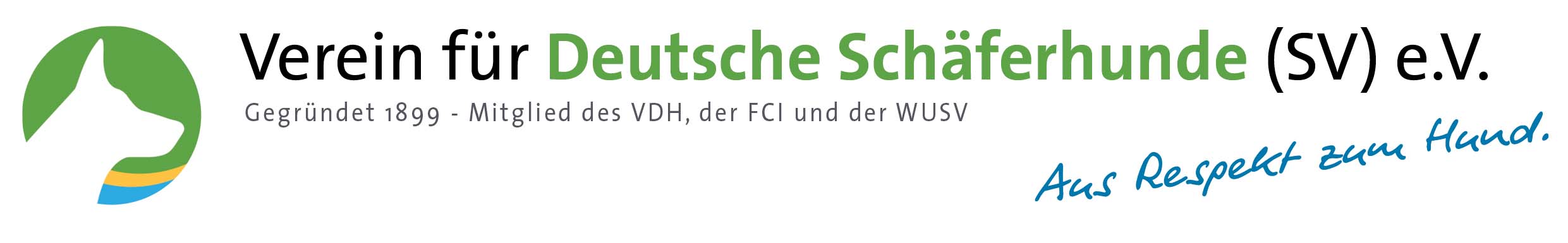 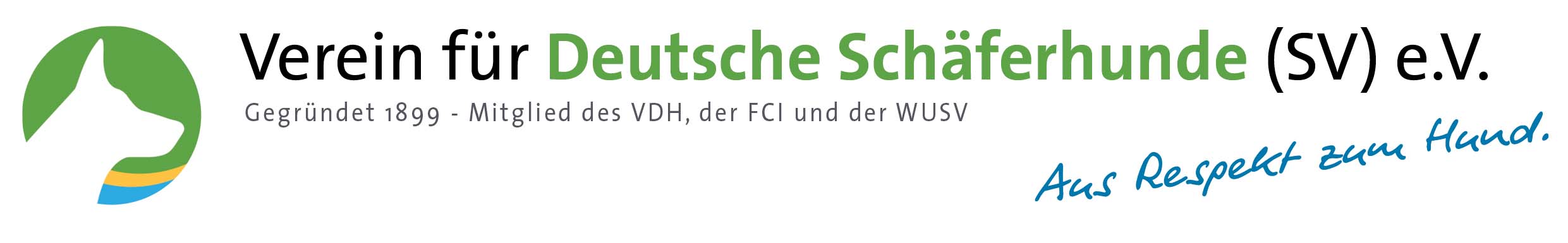 Anmeldungen zu Seminaren und Schulungen--------------------------------------------------------------------------------------------------------------------Bitte folgendes angeben bei der Anmeldung für die Ausbildungswartlizenz:---------------------------------------------------------------------------------------------------------------------
Ich verpflichte mich zur Zahlung der Meldegebühr, auch wenn ich aus irgendwelchen Gründen an der Teilnahme des Seminars verhindert sein sollte.Mit dem Absenden der Meldung und meiner Unterschrift bestätige ich, dass keine der aufgeführten Personen in einem rassegleichen Konkurrenz-Zuchtverein oder einer kynologischen Vereinigung die weder dem VDH noch der FCI angehört, Mitglied ist.Mir ist bewusst, dass die im Meldeschein angegebenen personenbezogenen Daten zum Zweck der Durchführung der LG-Veranstaltung, Registrierung und Dokumentation verarbeitet und an die zuständige Landesgruppe und den Hauptverein weitergeleitet werden. Ich bin einverstanden, dass im Zusammenhang mit der im Meldeschein benannten Veranstaltung Fotos und Videos von mir veröffentlicht werden dürfen. Das Einverständnis bezieht sich auf Veröffentlichung in der SV-Zeitung, der LG-Info und der lokalen Presse, auf den Internetseiten des SV, der Landesgruppe und ggf. der ausrichtenden Ortsgruppe sowie in sonstigen Publikationen des SV und ggf. bei working-dog.Die Meldegebühr wird von der OG per Lastschrift eingezogen. Die OG erhält per E-Mail eine Rechnung über die Meldegebühren. Noch vorhandene Gebührenmarken können selbstverständlich aufgeklebt werden und behalten ihre Gültigkeit.Bitte beachten: Die Anmeldung muss von der Ortsgruppe genehmigt werden und mit der Unterschrift des Vorstands bestätigt werden.Name/Vorname:Straße/Haus-Nr.:PLZ/Ort:E-Mail:Telefon-Nr.:SV-Nr.:Geburtsdatum:Ortsgruppe:Amt in OG:BH/IGP-Prüfung abgelegt am:Name des Hundes:Richter/OG:Bitte ankreuzenNeuerwerbLizenzverlängerungA-Teil:GrundseminarB-Teil:AusbildungswartZuchtwartAgilityObedienceRettungshundeDatum am:Veranstaltungsort:Datum:Unterschrift Teilnehmer:Datum:Unterschrift OG Vorsitzender:Meldegebühr 
Neuerwerb aller Lizenzen und Grundseminar Teil A                                      30,00 €

Lizenzverlängerung                                                                                        20,00 €Jugendl. Teilnehmer bis 18 Jahre sind Gebührenfrei